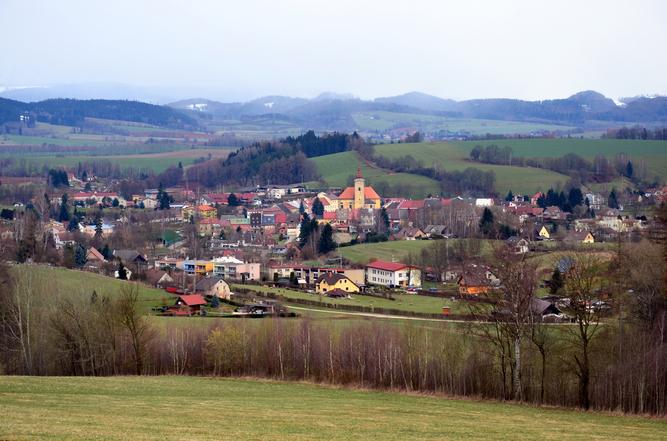 na období let 2017–2026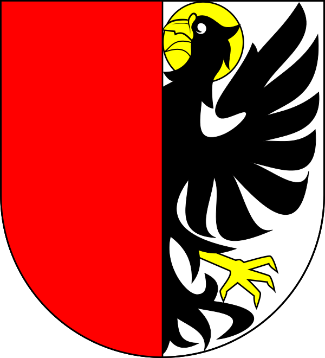 Dodatek prosinec 2020Program rozvoje města Pilníkov na období let 2017 – 2026 schválený Zastupitelstvem města dne 19.6.2017Z M Ě N O V Ý   L I ST 1.  Schváleno MZ č.5/2020 bod 13     Změna :   akce „Parkoviště pod poštou“     Aktualizace :    17.12.2020Program rozvoje města Pilníkov na období let 2017 – 2026 schválený Zastupitelstvem města dne 19.6.2017Z M Ě N O V Ý   L I ST 1.  Schváleno MZ č.5/2020 bod 13     Změna :   akce „Vodovodní přivaděč“     Aktualizace :    17.12.20203.2.2 Klíčová oblast rozvoje INFRASTRUKTURACíl 2.1: Zkvalitnit a rozvíjet dopravní infrastrukturu na území městaOpatření 2.1.1: Zajistit rozvoj místní cestní sítě na území města včetně prvků s ní souvisejícíchParkoviště pod poštouNovostavba parkoviště z betonové zámkové dlažby pro 10 stání osobních vozidel včetně dvou sjezdů do garáží a úpravy šířkových poměrů komunikace v ulici Farní.Cíl 2.2: Zajistit rozvoj technické infrastruktury a infrastruktury související se zvýšením bezpečnosti na území městaOpatření 2.2.1: Zkvalitnit technickou infrastrukturu na území městaVodovodní přivaděčVýměna stávajícího dožitého litinového a ekologicky nevyhovujícího azbestového potrubí vodovodního přivaděče v rozsahu od jímače vody až po vodojem.18.12.2020                                                                                                   Josef Červený                                                                                                                             StarostaPřílohy :Parkoviště pod poštouParkoviště pod poštoužadatelMěsto Pilníkovrole městaRealizačnípartneři projektu/dotčený orgánSFDIzdůvodnění a přínos projektu pro rozvoj městaZvýšení parkovacích místtyp projektuInvestičnídůležitost projektuVysokápředpokládané náklady projektuV řádu jednotek mil. Kčpředpokládané zdroje financování projektuSFDIPOV KHK 2017-2026Vlastní prostředkyvazby na strategické dokumentyStrategie komunitně vedeného místního rozvoje pro území MAS Království – Jestřebí hory, o.p.s. na období 2014–2020 (KOR 3: Doprava – dopravní dostupnost a mobilita, StC: Zdokonalit stav dopravní infrastruktury s důrazem na bezpečnost obyvatel 
a plynulost dopravního provozu, SC 3.1: Zlepšit stav dopravní infrastruktury)místo realizace projektuPod poštou na p.p.č.1197/1 a 241 v k.ú. Pilníkov Ipředpokládané období realizace projektu2021-2026odpovědnost 
za realizaci projektuZastupitelstvo města Pilníkov, firma realizující výstavbustav připravenosti projektuProjektová dokumentacedoplňující informacevazba na klíčové oblasti rozvoje PRM Pilníkov 2017-2026:  3.2.2.Vodovodní přivaděčVodovodní přivaděčžadatelMěsto Pilníkovrole městaRealizačnípartneři projektu/dotčený orgánMŽP, Královéhradecký krajzdůvodnění a přínos projektu pro rozvoj městaRozvoj dostupné technické infrastrukturytyp projektuInvestičnídůležitost projektuVysokápředpokládané náklady projektuV řádu desítek mil. Kčpředpokládané zdroje financování projektuEU – OP ŽP 2017-2026SFŽPDS KHK 2017-2026Vlastní prostředkyvazby na strategické dokumentyStrategie rozvoje Královéhradeckého kraje 2017-2026 (SO 4: Environmentální prostředí a sítě, StC 4.1: Zlepšit stav vodohospodářské infrastruktury na území kraje)Program rozvoje Královéhradeckého kraje 2017-2026 (Opatření 4.1.1: Budování 
a modernizace vodovodní a kanalizační sítě včetně ČOV)Strategie komunitně vedeného místního rozvoje pro území MAS Království – Jestřebí hory, o.p.s. na období 2017–2026 (KOR 2: Občanská vybavenost – školství, sociální služby a volný čas, StC: Zajistit hodnotné životní podmínky všech obyvatel regionu, SC 2.5: Zajistit hodnotný život obyvatel s ohledem na zajištění základních služeb pro život na venkově)místo realizace projektuznačné území města Pilníkovpředpokládané období realizace projektu2022-2026odpovědnost 
za realizaci projektuZastupitelstvo města Pilníkovstav připravenosti projektuProjektová dokumentace před dokončenímdoplňující informaceVazba na klíčové oblasti rozvoje PRM Pilníkov 2017-2026:  3.2.2.